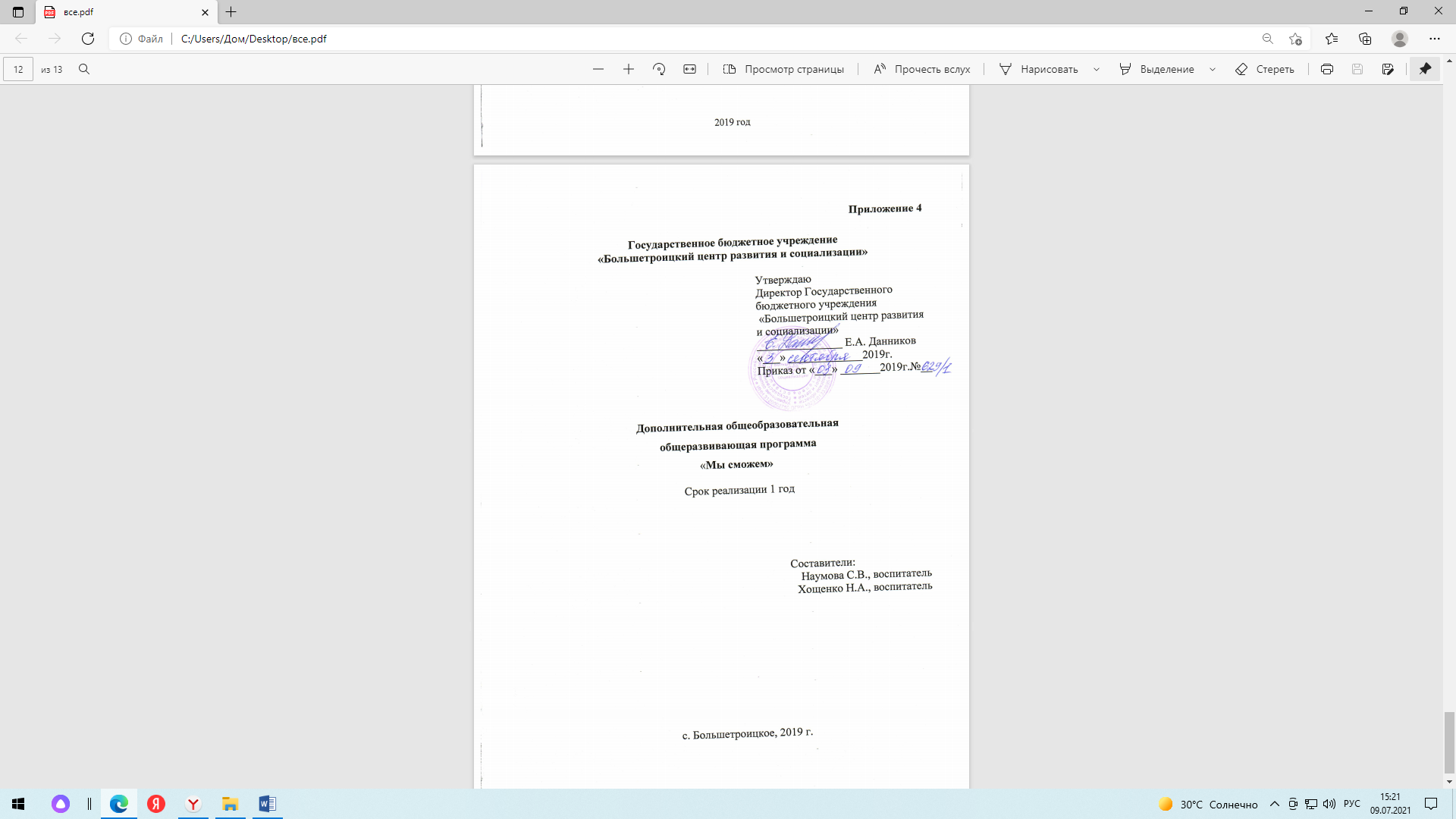 Содержание Пояснительная записка……………………………..…..…82Учебный план…………………………………………...….88Содержание учебного плана……………………………....92Методические материалы………….……………………...93Методическое обеспечение Программы…………………94Приложение 1. Диагностическая карта обследования воспитанника с ТМНР……………………………………..95Пояснительная записка.           Актуальность.            Для воспитанников, имеющих сложную структуру дефекта, данная программа актуальна, так как позволит каждому ребенку, не зависимо от уровня его развития и возможностей, включиться в образовательный процесс, а затем и в социальную жизнь.           Программа позволяет по-новому решать проблему дополнительного образования воспитанников с тяжелыми множественными нарушениями, интегрируется с другими разделами обучения с целью коррекции недостатков восприятия, внимания, зрительно-моторной координации, наглядно-действенного мышления, коммуникативных способностей, учитывает актуальные и потенциальные возможности детей со сложной структурой дефекта, обеспечивает дифференцированный подход в обучении,  а также  позволяет воспитателю организовать обучение детей в соответствии с современными требованиям, использовать современные технологии и методики: элементы игротерапии, сказкотерапии,  кинезиотерапии, эрготерапии, Монтессори педагогики.Дополнительная программа носит социально-педагогическую направленность. Программа направлена на то, чтобы  помочь детям с тяжелыми множественными нарушениями развития включаться в совместную и коллективную деятельность, способствовать  активизации познавательной и двигательной деятельности, развивать ручную умелость, формировать произвольные целенаправленные действия с различными предметами и материалами, обогащать сенсорный опыт, формировать и корригировать коммуникативные навыки, высшие психические функции, приобретать практические и жизненно необходимые умения и навыки в условиях дома-интерната с постепенным снижением опеки со стороны обслуживающего персонала.     Данная дополнительная общеобразовательная общеразвивающая программа по предметно-практической деятельности, является  одной  из наиболее  значимых областей обучения и развития воспитанников с тяжелыми множественными нарушениями и позволяет воспитателю организовать интересные формы занятий, а также более интенсивно направить педагогические воздействия на трудовое воспитание учащихся с тяжелой формой умственной отсталости. Предметно-практическая деятельность – это практические действия с предметами и материалами, обеспечивающие воспитанникам чувственное (сенсорное) познание действительности.Обучение предметно-практической деятельности на коррекционно-воспитательных занятиях направлено на формирование у воспитанников элементарных действий с предметами и материалами и является основой для их дальнейшего обучения, формирования навыков самообслуживания и развития элементарной трудовой деятельности.Программа реализуется в группе детей в возрасте от 7 до 14 лет. Особенности образовательной работы в данной программе рассматриваются в соответствии с диагнозом.  Для воспитанников со сложной структурой дефекта характерно наличие тяжелых и множественных нарушений развития: нарушения интеллекта в тяжелой степени, сочетающиеся с нарушениями в двигательной сфере (от выраженной моторной неловкости до невозможности самостоятельно передвигаться без вспомогательных средств, ДЦП), сенсорные нарушения (нарушения слуха, зрения, сенсорная дезинтеграция).В данной группе обучаются  дети  с тяжелыми нарушениями интеллекта, с сочетанной патологией (нарушения зрения, хромосомные нарушения и связанные с ними пороки развития, нарушения опорно-двигательного аппарата, а также системное недоразвитие речи тяжелой  степени, нарушения поведения и эмоций, соматические заболевания). У каждого обучающегося имеет место глубокое отставание в развитии психомоторики в целом, а также всех ее компонентов: двигательного, познавательного, эмоционального.Данный контингент отмечается нарушением функций всех анализаторных систем (зрения, слуха, тактильной чувствительности), повышенной судорожной готовностью, слабым познавательным  интересом к окружающим объектам и игре.  Недостатки моторики тяжело умственно отсталых воспитанников выражающиеся в замедленности движений, неуклюжести, в неравномерном характере движений, обусловлены неустойчивостью внимания. Двигательные образы крайне не развиты, характерно недоразвитие кинестетического самоконтроля. У данной категории детей определяется недостаточность тонких движений руки. Формирование навыков затруднено выраженными нарушениями пространственных представлений, пространственной ориентации и ритмичности движений.У воспитанников отмечаются недостатки самоконтроля и неумение довести начатое до конца, трудности в выполнении точных по скорости, силе, амплитуде движений. Они допускают много лишних нецелесообразных движений, проявляют чрезмерную торопливость и расторможенность.  У большинства воспитанников наблюдается пониженный темп деятельности: они совершают мало предметных действий, «застревают» на первоначальном способе их выполнения, склонны к стереотипным действиям.При разработке данной программы учитываются виды предметно-практической деятельности, уровни развития в освоении предметных действий.Программа включает следующие виды предметно-практической деятельности:предметно - манипулятивная деятельность (куда включаются действия с предметами и материалами);деятельность с разборными  игрушками  (с матрешками,  пирамидами);работа с материалами для различения цвета, размера, шумов и звуков;элементарное конструирование;работа с природным материалом.Цель:  коррекция недостатков восприятия, внимания, зрительно-двигательной координации, ручной умелости, моторики пальцев рук, наглядно-действенного мышления, способов коммуникации в процессе предметно - практической деятельности.Задачи:Обучающие задачи: обогащать чувственный опыт, необходимый для полноценного восприятия окружающего мира, и накопления сенсорного опыта;обучать фиксировать  взгляд на предмете; следить взглядом за передвижением предмета;обучать обследовать предмет (зрительно, на слух, тактильно, осязательно);обучать действовать с предметами: захватывать предмет  рукой, пальцами, удерживать его, перемещать;обучать действовать с материалами (вода, песок, природный материал, бумага, тесто):формировать навыки действий с предметами (вынимание, складывание). Развивающие задачи:развитие сенсорной сферы;развитие обобщенных способов обследования предметов;развивать умение действовать совместно с воспитателем;развивать способность принимать помощь взрослого;развивать познавательные функции рук (захват, удерживание, приближение);развивать моторику рук;развивать зрительно-слуховое восприятие.Воспитательные задачи:воспитание интереса к занятиям;        воспитывать активность, обеспечивать успешность детей в деятельности;воспитывать желание действовать совместно с воспитателем.Возраст воспитанников – от 4 до 14 лет:Форма обучения – очная.Формы занятий – индивидуальная и подгрупповая. Объем и срок освоения Программы – 1 год, количество часов – 39 (один раз в неделю). Продолжительность  занятия, согласно локальному акту ГБУ «Центр развития и социализации» для детей от 4 до 14 лет – не более 30 мин.Тип занятия:комбинированный, теоретический, практический.Методы обучения: словесный (устное изложение); игровой (игровые обучающие задания); наглядный (показ видеоматериалов, иллюстраций,  работа по подражанию, по образцу); практический.Вид программы: рабочая. Учебный материал носит вариативный характер и подбирается педагогом самостоятельно в зависимости от развития каждого учащегося, т.к. учащиеся с ТМНР не являются однородной группой.Планируемые результаты Личностные усвоить основы знаний;выражать свои эмоции и чувства доступным способом;устанавливать элементарные отношения между предметами.принимать позу, адекватную выполняемому действию;фиксировать взгляд на предмете и лице педагога; принимать помощь взрослых;Предметные В результате обучения воспитанник может:прослеживать взглядом движение предмета;захватывать предмет рукой; удерживать его; приближать;обследовать предметы тактильно, осязательно, зрительно, на  слух;нажимать на резиновую игрушку;визуально определять размер предмета;различать основные цвета;действовать с материалами (природный материал, крупа, вода, бумага)открывать и закрывать  коробку,  с помощью воспитателя.Формы аттестацииСистема отслеживания результатов образовательной деятельности включает в себя:текущий контроль  – это выявление уровня подготовленности к выбранному виду деятельности; уровня воспитанности детей (ценностные ориентации). Проводится в начале курса реабилитации воспитанника.промежуточный контроль – это комплекс мероприятий осуществляющихся в течение реабилитации для проверки знаний, умений и навыков по результатам выполнения образовательной программы. В соответствии с результатами промежуточного контроля определяется насколько достигнуты результаты каждым ребёнком с ТМНР. 	Диагностическая карта представлена в Приложении 1Из-за системных нарушений развития обучающихся с  тяжелой, глубокой умственной отсталостью и с ТМНР для данной категории детей показан индивидуальный уровень итогового результата общего образования. Все обучающиеся, вне зависимости от тяжести состояния, включаются в образовательное пространство, где принципы организации предметноразвивающей среды, оборудование, технические средства, программы учебных предметов, коррекционных технологий, а также содержание и методы обучения и воспитания определяются индивидуальными возможностями и особыми образовательными потребностями ребенка.  Итоговые достижения определяются индивидуальными возможностями ребенка и тем, что его образование нацелено на максимальное развитие жизненной компетенции. Овладение знаниями, умениями и навыками в различных образовательных областях («академический» компонент) регламентируется рамками полезных и необходимых инструментов для решения задач повседневной жизни. Накопление доступных навыков коммуникации, самообслуживания, бытовой и доступной трудовой деятельности, а также перенос сформированных представлений и умений в собственную деятельность (компонент «жизненной компетенции») готовит обучающегося к использованию приобретенных в процессе образования умений для активной жизни в семье и обществе.  Итогом образования ребенка с ТМНР является нормализация его жизни. Под нормализацией понимается такой образ жизни, который является привычным и необходимым для подавляющего большинство людей: жить в семье, решать вопросы повседневной жизнедеятельности, выполнять полезную трудовую деятельность, определять содержание своих увлечений и интересов, иметь возможность самостоятельно принимать решения и нести за них ответственность. Общим результатом образования такого обучающегося может стать набор компетенций, позволяющих соразмерно психическим и физическим возможностям максимально самостоятельно решать задачи, направленные на нормализацию его жизни.  Сроки прохождения программы определяются индивидуально для каждого конкретного ребенка, исходя из его возможностей. Система оценки результатов отражает степень выполнения обучающимся программы, взаимодействие следующих компонентов:   - что обучающийся знает и умеет на конец учебного периода, что из полученных знаний и умений он применяет на практике, - насколько активно, адекватно и самостоятельно он их применяет. При оценке результативности обучения должны учитываться особенности психического, неврологического и соматического состояния каждого обучающегося. Выявление результативности обучения должно происходить вариативно с учетом психофизического развития ребенка в процессе выполнения перцептивных, речевых, предметных действий, графических работ и др. При предъявлении и выполнении всех видов заданий обучающимся должна оказываться помощь: разъяснение, показ, дополнительные словесные, графические и жестовые инструкции; задания по подражанию, совместно распределенным действиям и др. При оценке результативности достижений необходимо учитывать степень самостоятельности ребенка. Оценка выявленных результатов обучения осуществляется в оценочных показателях, основанных на качественных критериях по итогам выполняемых практических действий: «выполняет действие самостоятельно», «выполняет действие по инструкции» (вербальной или невербальной), «выполняет действие по образцу», «выполняет действие с частичной физической помощью», «выполняет действие со значительной физической помощью», «действие не выполняет»; представление «узнает объект», «не всегда узнает объект» (ситуативно), «не узнает объект». Выявление представлений, умений и навыков обучающихся в каждой образовательной области должно создавать основу для корректировки программы, конкретизации содержания дальнейшей коррекционно-развивающей работы. В случае затруднений в оценке сформированности действий представлений в связи с отсутствием видимых изменений, обусловленных тяжестью имеющихся у ребенка нарушений, следует оценивать его эмоциональное состояние, другие возможные личностные результаты.Учебный планСодержание учебного планаПрограмма представлена следующими разделами: Формирование способов обследования предметов, перекладывание предмета из одной руки в другуюПрослеживание взглядом за движущимся предметомЗахват предмета, правильно распределяя пальцы при захвате (с помощью)Захватывание, удерживание шариков рукой, фиксация  взгляда, опускание в коробку.Формирование умениия  в открывании/закрывании крышки (с помощью).Дотягивание до предмета, находящегося над рукой, под рукой и его захват (с помощью)Стимуляция захвата  и удерживание  предмета (с помощью).Дотягивание до предмета, находящегося над рукой, под рукой и его захват (с помощью)Нанизывание на стержень колец одинаковой величины с помощью.Работа с крупами (пересыпание, отсеивание, сортировка).Перекладывание предметов из одной емкости в другуюПредставление о цвете (красный, желтый)Формирование  умения открывать и закрывать коробку в совместных действияхФормирование  умения перекладывать мелкие предметы из одной ёмкости в другую ложкой в совместных действияхФормирование  умения передвигать шарики на проволоке.Упражнения с Монтессори-материалами. «Розовая башня».Упражнения с Монтессори-материалами. «Цветные таблички ящик №1 и №2»Упражнение с Монтессори-материалами. «Шумящие коробки»Упражнение с Монтессори-материалами. «Звоночки»Методические материалыПриродный материал: вода, крупы, камушки, ракушки, различные плоды.Емкости разной вместимости, ложки, лопатки, палочки, воронки, сито, формочки.Леечки.Пирамидки, состоящие из колец одинаковой величины.Пирамидки, состоящие из колец разной величины.Крупные бусины, колечки, косточки отсчетов и яркие шнурки для их нанизывания.Сборные игрушки.Крупные яркие пластмассовые кубики.Строительный конструктор с крупными, средними, мелкими блоками. Игрушки – шнуровки. Ленточки, катушки. Музыкальные детские шумовые инструменты. Нетрадиционный материал: картонные коробки разных размеров. Небольшие игрушки для обыгрывания построек. Магнитофон Столы для детей Стулья  Мольберт Монтессори материалы: «Розовая башня», «Цветные таблички (ящик №1, №2)», «Шумящие коробочки», «Звоночки».Методическое обеспечение ПрограммБаряева Л.Б., Гаврилушкина О.П. Обучение игре дошкольников с интеллектуальной недостаточностью (начальный этап) // Воспитание и обучение детей с нарушениями развития. – 2004. - № 3.Бондаренко А.К.«Дидактические игры в детском саду», https://nsportal.ru/sites/default/files/2014/01/15/didakticheskie_igry_po_formirovaniyu_slovarya.docxМонтессори М.. Помоги мне сделать это самому. - М. 2000Система Монтессори // www.kroshkaru.ruКоррекционно - развивающее обучение и воспитание дошкольников с нарушением интеллекта: Методические рекомендации / Е.А. Екжанова, ЕА. Стребелева. - Москва «Просвещение» . 2011. Маленькие ступеньки. Программа ранней педагогической помощи детям с отклонениями в развитии/ Пер. с английского. — М.: Ассоциация Даун Синдром, 1998.Позина В.А., Помораева И.А. Занятия по формированию элементарных математических представлений во второй младшей группе детского сада. Планы занятий. Издание 3-е, исправленное и дополненноеОрганизация и планирование воспитательной работы в специальной (коррекционной) школе-интернате, детском доме: пособие для воспитателей и учителейАвторы: Е. Д. Худенко Издательство: Генезис, 2008Худенко Е.Д., Шоркина Т.Д., Каданцева Г.А. Развивающие игры и упражнения для развития эмоциональной регуляции поведения у особого ребенка Пособие для родителей. -М.: АНМЦ «Развитие и коррекция», 2009 г.Приложение 1Диагностическая карта обследования воспитанника с ТМНРФИ ребенка _________________________________________________Дата рождения_______________________________________________лет№Название темы, раздела                  КоличествочасовКоличествочасовКоличествочасовКоличествочасовКоличествочасовКоличествочасовКоличествочасовКоличествочасов№Название темы, раздела                  ВсегоВсегоТеорияТеорияПрактикаПрактикаПрактикаПрактикаПрактика1 неделя сентября1 неделя сентября1 неделя сентября1 неделя сентября1 неделя сентября1 неделя сентября1 неделя сентября1 неделя сентября1 неделя сентября1 неделя сентября1 неделя сентября1Фиксация взгляда на лице педагога и соотнесение  лица педагога с голосом.111111112 неделя сентября2 неделя сентября2 неделя сентября2 неделя сентября2 неделя сентября2 неделя сентября2 неделя сентября2 неделя сентября2 неделя сентября2 неделя сентября2 неделя сентября2Наблюдение за движущейся  игрушкой по горизонтали, дотягиваться до нее.111111112Наблюдение за движущейся  игрушкой по горизонтали, дотягиваться до нее.113 неделя сентября3 неделя сентября3 неделя сентября3 неделя сентября3 неделя сентября3 неделя сентября3 неделя сентября3 неделя сентября3 неделя сентября3 неделя сентября3 неделя сентября3Прослеживание взглядом за движущимся предметом (близко расположенный, удаленный).111111114 неделя сентября4 неделя сентября4 неделя сентября4 неделя сентября4 неделя сентября4 неделя сентября4 неделя сентября4 неделя сентября4 неделя сентября4 неделя сентября4 неделя сентября4Захват предмета, правильно распределяя пальцы при захвате (с помощью)111111111 неделя октября1 неделя октября1 неделя октября1 неделя октября1 неделя октября1 неделя октября1 неделя октября1 неделя октября1 неделя октября1 неделя октября1 неделя октября5Захватывание, удерживание шариков рукой, фиксация  взгляда, опускание в коробку.111111112 неделя октября2 неделя октября2 неделя октября2 неделя октября2 неделя октября2 неделя октября2 неделя октября2 неделя октября2 неделя октября2 неделя октября2 неделя октября6Перекладывание шариков  из одной руки в другую (с помощью). Стимуляция захвата  и удерживание  предмета 111111113 неделя октября3 неделя октября3 неделя октября3 неделя октября3 неделя октября3 неделя октября3 неделя октября3 неделя октября3 неделя октября3 неделя октября3 неделя октября7Захват предмета, правильно распределяя пальцы при захвате (с помощью).Захватывание орехов из коробки и бросание  в сосуд с широким горлышком.111111114 неделя октября4 неделя октября4 неделя октября4 неделя октября4 неделя октября4 неделя октября4 неделя октября4 неделя октября4 неделя октября4 неделя октября4 неделя октября8Захват и удерживание предметов разной формы, правильно распределяя пальцы при захвате (с помощью)111111119Дотягивание до предмета, находящегося над рукой, под рукой и его захват (с помощью)111111115 неделя октября5 неделя октября5 неделя октября5 неделя октября5 неделя октября5 неделя октября5 неделя октября5 неделя октября5 неделя октября5 неделя октября5 неделя октября10Формирование умения в открывании/закрывании крышки (с помощью).111111111 неделя ноября1 неделя ноября1 неделя ноября1 неделя ноября1 неделя ноября1 неделя ноября1 неделя ноября1 неделя ноября1 неделя ноября1 неделя ноября1 неделя ноября11Перекладывание шариков  из одной руки в другую (с помощью). Стимуляция захвата  и удерживание  предмета (с помощью).111111112 неделя ноября2 неделя ноября2 неделя ноября2 неделя ноября2 неделя ноября2 неделя ноября2 неделя ноября2 неделя ноября2 неделя ноября2 неделя ноября2 неделя ноября12Захват предмета, правильно распределяя пальцы при захвате (с помощью).Захватывание орехов из коробки и бросание  в сосуд с широким горлышком.111111113 неделя ноября3 неделя ноября3 неделя ноября3 неделя ноября3 неделя ноября3 неделя ноября3 неделя ноября3 неделя ноября3 неделя ноября3 неделя ноября3 неделя ноября13Захватывание, удерживание шариков рукой, фиксация  взгляда, опускание в коробку.111111114 неделя ноября4 неделя ноября4 неделя ноября4 неделя ноября4 неделя ноября4 неделя ноября4 неделя ноября4 неделя ноября4 неделя ноября4 неделя ноября4 неделя ноября14Формирование умения в открывании/закрывании крышки (с помощью).111111111 неделя декабря1 неделя декабря1 неделя декабря1 неделя декабря1 неделя декабря1 неделя декабря1 неделя декабря1 неделя декабря1 неделя декабря1 неделя декабря1 неделя декабря15Пирамидка. Нанизывание на стержень колец одинаковой величины с помощью.1112 неделя декабря2 неделя декабря2 неделя декабря2 неделя декабря2 неделя декабря2 неделя декабря2 неделя декабря2 неделя декабря2 неделя декабря2 неделя декабря2 неделя декабря16Пирамидка. Нанизывание на стержень колец разной величины с помощью.111111113 неделя декабря3 неделя декабря3 неделя декабря3 неделя декабря3 неделя декабря3 неделя декабря3 неделя декабря3 неделя декабря3 неделя декабря3 неделя декабря3 неделя декабря17Захват и удерживание предметов разной формы, правильно распределяя пальцы при захвате (с помощью)111111114 неделя декабря4 неделя декабря4 неделя декабря4 неделя декабря4 неделя декабря4 неделя декабря4 неделя декабря4 неделя декабря4 неделя декабря4 неделя декабря4 неделя декабря18Дотягивание до предмета, находящегося над рукой, под рукой и его захват (с помощью)111111 неделя января1 неделя января1 неделя января1 неделя января1 неделя января1 неделя января1 неделя января1 неделя января1 неделя января1 неделя января1 неделя января19Пересыпание из емкости в емкость с помощью  вспомогательных средств.                                            Работа с крупами (пересыпание, отсеивание, сортировка).11112 неделя января2 неделя января2 неделя января2 неделя января2 неделя января2 неделя января2 неделя января2 неделя января2 неделя января2 неделя января2 неделя января20Пересыпание из емкости в емкость без помощи вспомогательных средств.                                     Работа с крупами (пересыпание, отсеивание, сортировка).111113 неделя января3 неделя января3 неделя января3 неделя января3 неделя января3 неделя января3 неделя января3 неделя января3 неделя января3 неделя января3 неделя января21Перекладывание предмета из одной руки в другую (с помощью)111114 неделя января4 неделя января4 неделя января4 неделя января4 неделя января4 неделя января4 неделя января4 неделя января4 неделя января4 неделя января4 неделя января22Перекладывание предметов из одной емкости в другую (с помощью)111115 неделя января5 неделя января5 неделя января5 неделя января5 неделя января5 неделя января5 неделя января5 неделя января5 неделя января5 неделя января5 неделя января23Представление о цвете (красный, желтый)1111111 неделя февраля1 неделя февраля1 неделя февраля1 неделя февраля1 неделя февраля1 неделя февраля1 неделя февраля1 неделя февраля1 неделя февраля1 неделя февраля1 неделя февраля24Дотягивание до предмета, находящегося над рукой, под рукой и его захват (с помощью)111112 неделя февраля2 неделя февраля2 неделя февраля2 неделя февраля2 неделя февраля2 неделя февраля2 неделя февраля2 неделя февраля2 неделя февраля2 неделя февраля2 неделя февраля25Формирование  умения открывать и закрывать коробку в совместных действиях11111                                                   3 неделя февраля                                                   3 неделя февраля                                                   3 неделя февраля                                                   3 неделя февраля                                                   3 неделя февраля                                                   3 неделя февраля                                                   3 неделя февраля                                                   3 неделя февраля                                                   3 неделя февраля                                                   3 неделя февраля                                                   3 неделя февраля26Формирование  умения перекладывать мелкие предметы из одной ёмкости в другую ложкой в совместных действиях111114 неделя февраля4 неделя февраля4 неделя февраля4 неделя февраля4 неделя февраля4 неделя февраля4 неделя февраля4 неделя февраля4 неделя февраля4 неделя февраля4 неделя февраля27Фиксирование взгляда на предмете.  Наблюдение за движущимися игрушками.Фиксирование взгляда на предмете.  Наблюдение за движущимися игрушками.11111 неделя марта1 неделя марта1 неделя марта1 неделя марта1 неделя марта1 неделя марта1 неделя марта1 неделя марта1 неделя марта1 неделя марта1 неделя марта28Вынимание и опускание предмета  в коробку. Передвижение шариков на проволоке.Вынимание и опускание предмета  в коробку. Передвижение шариков на проволоке.11112 неделя марта2 неделя марта2 неделя марта2 неделя марта2 неделя марта2 неделя марта2 неделя марта2 неделя марта2 неделя марта2 неделя марта2 неделя марта29Упражнения с Монтессори-материалами. «Розовая башня».     Построение башни соответственно уменьшению размеров кубов. Визуальное различие размеров.Упражнения с Монтессори-материалами. «Розовая башня».     Построение башни соответственно уменьшению размеров кубов. Визуальное различие размеров.11113 неделя марта3 неделя марта3 неделя марта3 неделя марта3 неделя марта3 неделя марта3 неделя марта3 неделя марта3 неделя марта3 неделя марта3 неделя марта30Упражнение с Монтессори-материалами. «Розовая башня». Создание сенсорной базы для последующего ознакомления ребёнка с понятиями «большой-маленький».Упражнение с Монтессори-материалами. «Розовая башня». Создание сенсорной базы для последующего ознакомления ребёнка с понятиями «большой-маленький».11114 неделя марта4 неделя марта4 неделя марта4 неделя марта4 неделя марта4 неделя марта4 неделя марта4 неделя марта4 неделя марта4 неделя марта4 неделя марта31Упражнение с Монтессори-материалами. «Розовая башня». Построение с другим взаимным расположением кубов.Упражнение с Монтессори-материалами. «Розовая башня». Построение с другим взаимным расположением кубов.11111 неделя апреля1 неделя апреля1 неделя апреля1 неделя апреля1 неделя апреля1 неделя апреля1 неделя апреля1 неделя апреля1 неделя апреля1 неделя апреля1 неделя апреля32Упражнение с Монтессори-материалами. «Цветные таблички ящик №1».                         Знакомство с основным монохроматическими цветамиУпражнение с Монтессори-материалами. «Цветные таблички ящик №1».                         Знакомство с основным монохроматическими цветами11112 неделя апреля2 неделя апреля2 неделя апреля2 неделя апреля2 неделя апреля2 неделя апреля2 неделя апреля2 неделя апреля2 неделя апреля2 неделя апреля2 неделя апреля33Упражнение с Монтессори-материалами. «Цветные таблички ящик №1»                                         Подбор пар одинаковых по цветуУпражнение с Монтессори-материалами. «Цветные таблички ящик №1»                                         Подбор пар одинаковых по цвету1113 неделя апреля3 неделя апреля3 неделя апреля3 неделя апреля3 неделя апреля3 неделя апреля3 неделя апреля3 неделя апреля3 неделя апреля3 неделя апреля3 неделя апреля34Упражнение с Монтессори-материалами.  «Цветные таблички ящик №2»                                 Знакомство с основным монохроматическими цветамиУпражнение с Монтессори-материалами.  «Цветные таблички ящик №2»                                 Знакомство с основным монохроматическими цветами1114 неделя апреля4 неделя апреля4 неделя апреля4 неделя апреля4 неделя апреля4 неделя апреля4 неделя апреля4 неделя апреля4 неделя апреля4 неделя апреля4 неделя апреля35Упражнение с Монтессори-материалами. «Цветные таблички ящик №2»                                         Подбор пар одинаковых по цветуУпражнение с Монтессори-материалами. «Цветные таблички ящик №2»                                         Подбор пар одинаковых по цвету1115 неделя апреля5 неделя апреля5 неделя апреля5 неделя апреля5 неделя апреля5 неделя апреля5 неделя апреля5 неделя апреля5 неделя апреля5 неделя апреля5 неделя апреля36Упражнение с Монтессори-материалами.                        «Цветные таблички ящик №2»Упражнение с Монтессори-материалами.                        «Цветные таблички ящик №2»1111 неделя мая1 неделя мая1 неделя мая1 неделя мая1 неделя мая1 неделя мая1 неделя мая1 неделя мая1 неделя мая1 неделя мая1 неделя мая37Упражнение с Монтессори-материалами. «Шумящие коробки»Упражнение с Монтессори-материалами. «Шумящие коробки»1112 неделя мая2 неделя мая2 неделя мая2 неделя мая2 неделя мая2 неделя мая2 неделя мая2 неделя мая2 неделя мая2 неделя мая2 неделя мая38Упражнения с Монтессори-материалами. «Розовая башня».Упражнения с Монтессори-материалами. «Розовая башня».1113 неделя мая3 неделя мая3 неделя мая3 неделя мая3 неделя мая3 неделя мая3 неделя мая3 неделя мая3 неделя мая3 неделя мая3 неделя мая39Упражнение с Монтессори-материалами. «Розовая башня».Упражнение с Монтессори-материалами. «Розовая башня».1111ИТОГО:ИТОГО:393333363636№ п/пУмения, параметры№ п/пУмения, параметрыСтепень сформированности действий и операцийСтепень сформированности действий и операцийТекущий контрольПромежуточный контроль- перекладывает шарики из руки в руку-бросает  мелкие предметы в сосуд с узким горлышком-перекладывает предметы из одной коробки в другую-складывает предметы в коробку аккуратно, так, чтобы ее можно было закрыть крышкой-наполняет емкости водой, сыпучими материалами-открывает и закрывает коробки, деревянные матрешки-заполняет отверстия втулками, грибками-закручивает руками без инструментов крупные пластмассовые или деревянные гайки  на толстом и тонком стержне или крышки-нанизывает бусы на шнур-нанизывает кольца на стержень-собирает пирамидку с учетом величины колец-складывает 3-5 местную матрешку-визуально различает размеры-строит башню из кубиков соответственно уменьшению размера кубиков-передвигает шарик по проволоке-фиксирует взгляд на предмете-имеет представление о цвете-захватывает и удерживает предметы разной формы, правильно распределяя пальцы при захвате-наблюдает за движущимся предметом1 балл - выполняется только в совместной деятельности;2 балла - выполняется с помощью и поддержкой взрослого;3 балла - выполняется под контролем взрослого;4 балла - выполняется под частичным контролем взрослого;5 баллов - выполняется самостоятельно.ИТОГО: